FORMULARZ OFERTY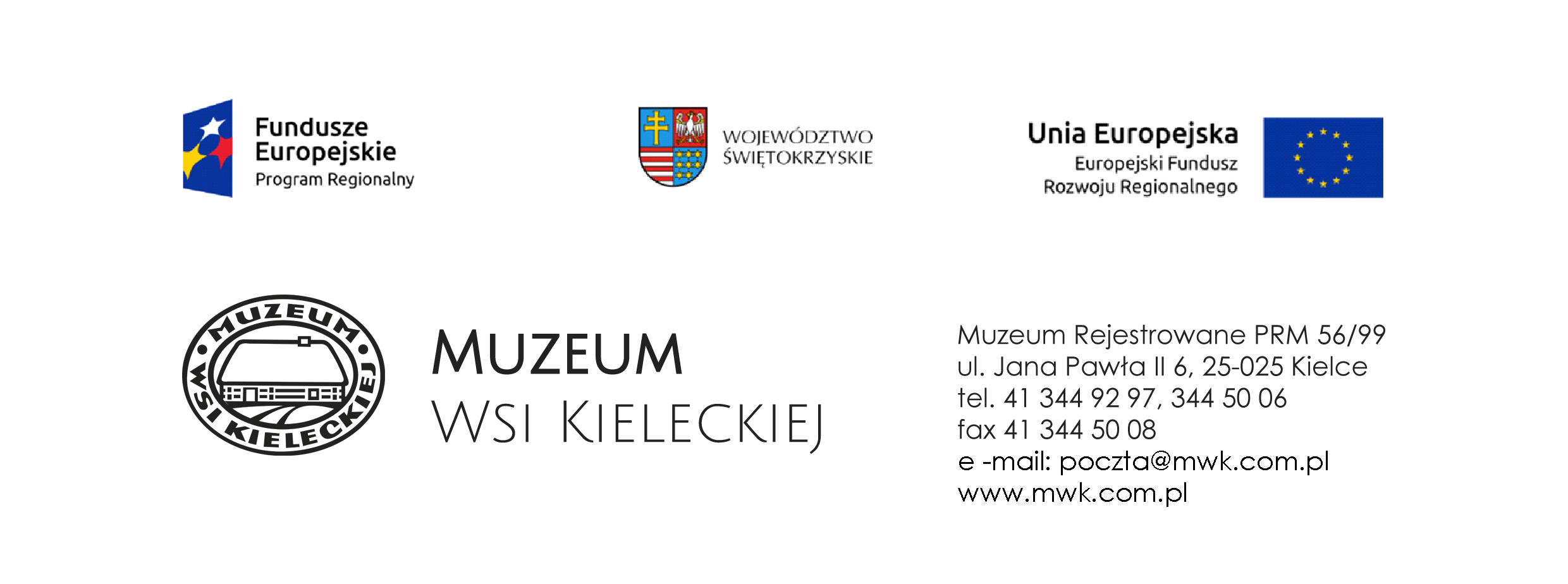 dot. oszacowanie wartości zamówieniaOdpowiadając na prośbę dot. oszacowania wartości zamówienia zadania, pn. „Wykonanie zadań inwestycyjnych na podstawie Programu funkcjonalno-użytkowego (PF-U) w formule zaprojektuj 
i wybuduj, celem rozwoju zasobów niezbędnych do prowadzenia procesu udostępniania zbiorów 
w Muzeum Wsi Kieleckiej” wyceniamy wykonanie zamówienia na następujących warunkach: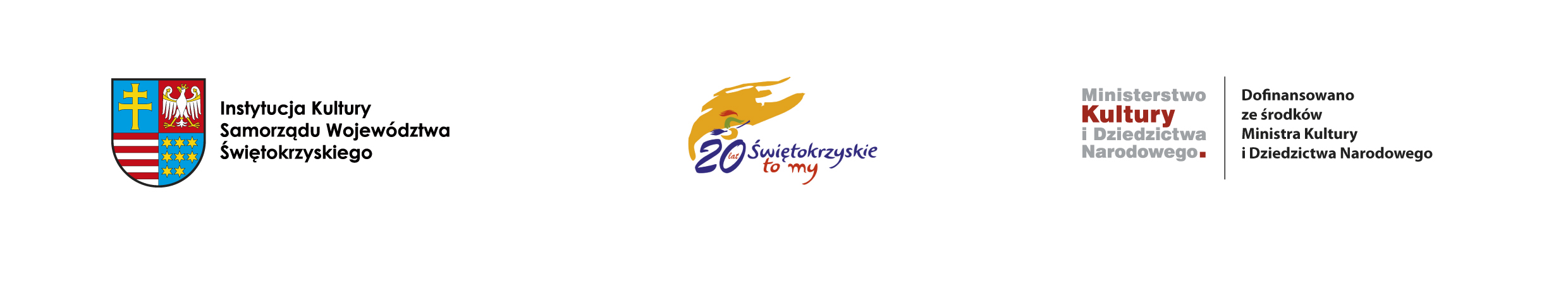 Nazwa Wykonawcy                     Adres siedziby                             Nr telefonu, faksu                                      Adres poczty elektronicznej:            Numer REGON/NIPCEDIG/nr KRS         Lp.Przedmiot zamówieniaIlośćWartość netto (zł)Stawka VAT(%)Wartość
brutto(zł)ABCDFG1.Zadanie nr 1Zakup, montaż i instalacja nowoczesnego elektronicznego systemu biletowego12.Zadanie nr 2Zniesienie bariery informacyjnej poprzez wykonanie kompleksowego, spójnego systemu oznakowania obiektów1RAZEM------